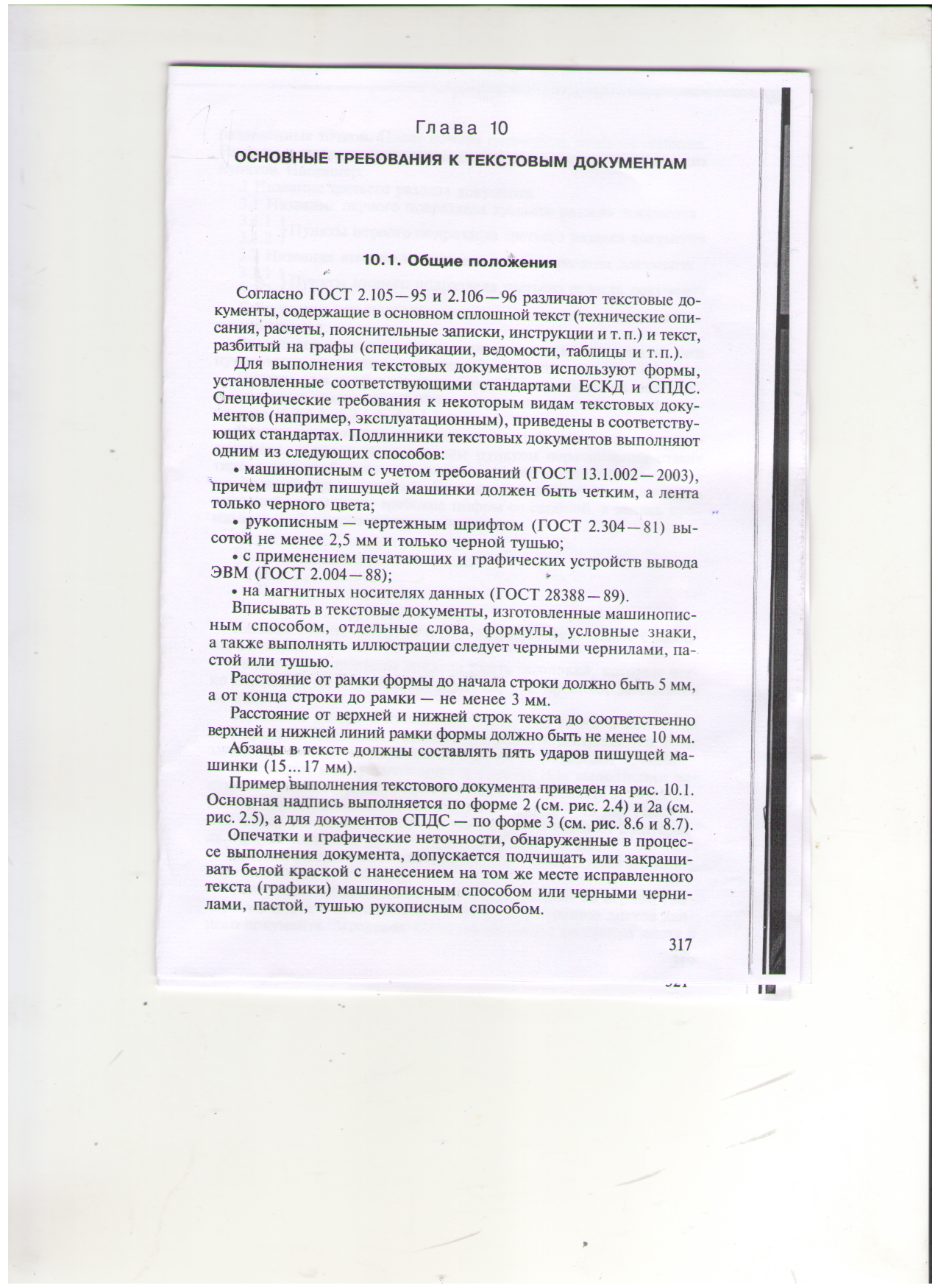 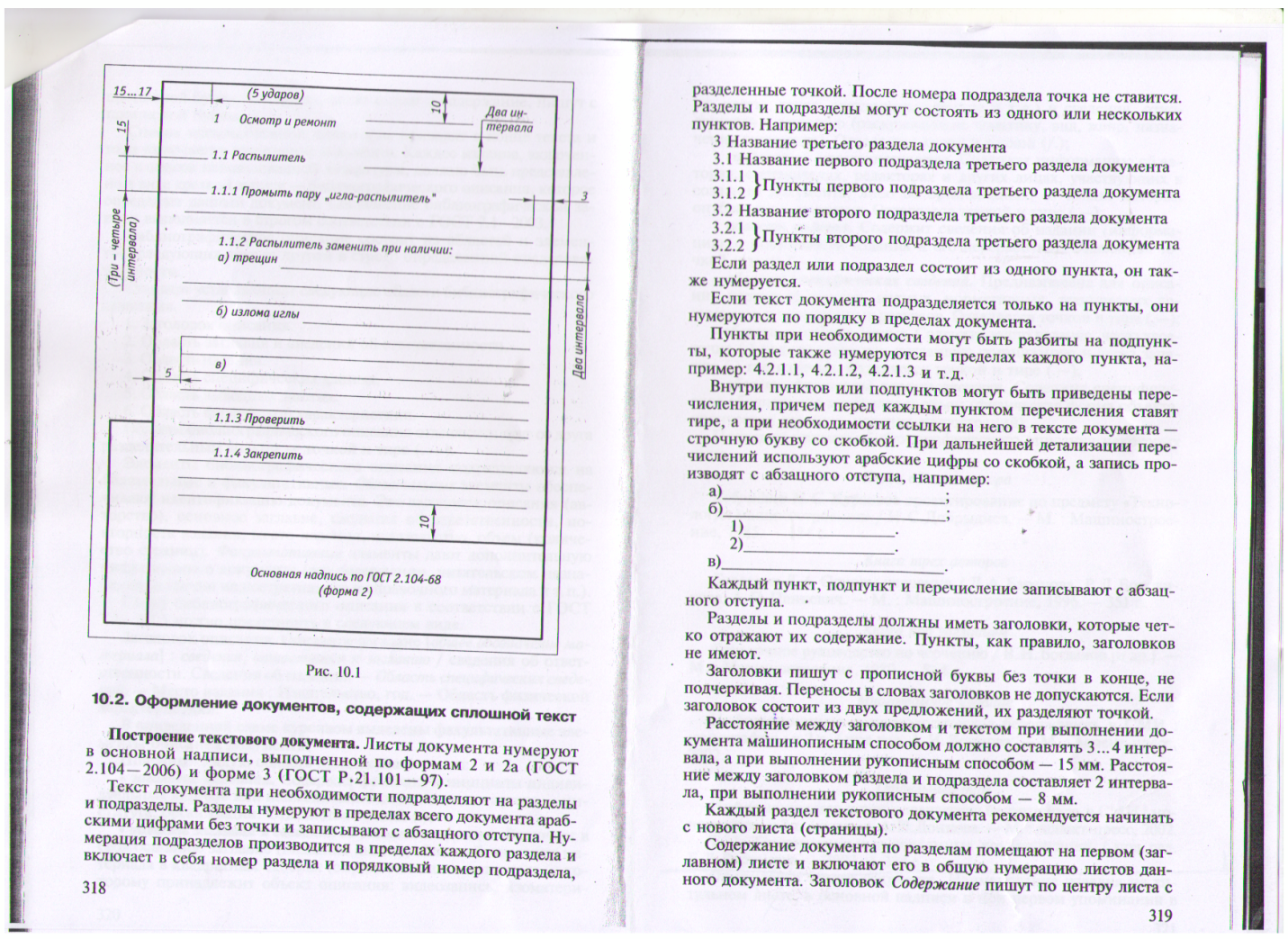 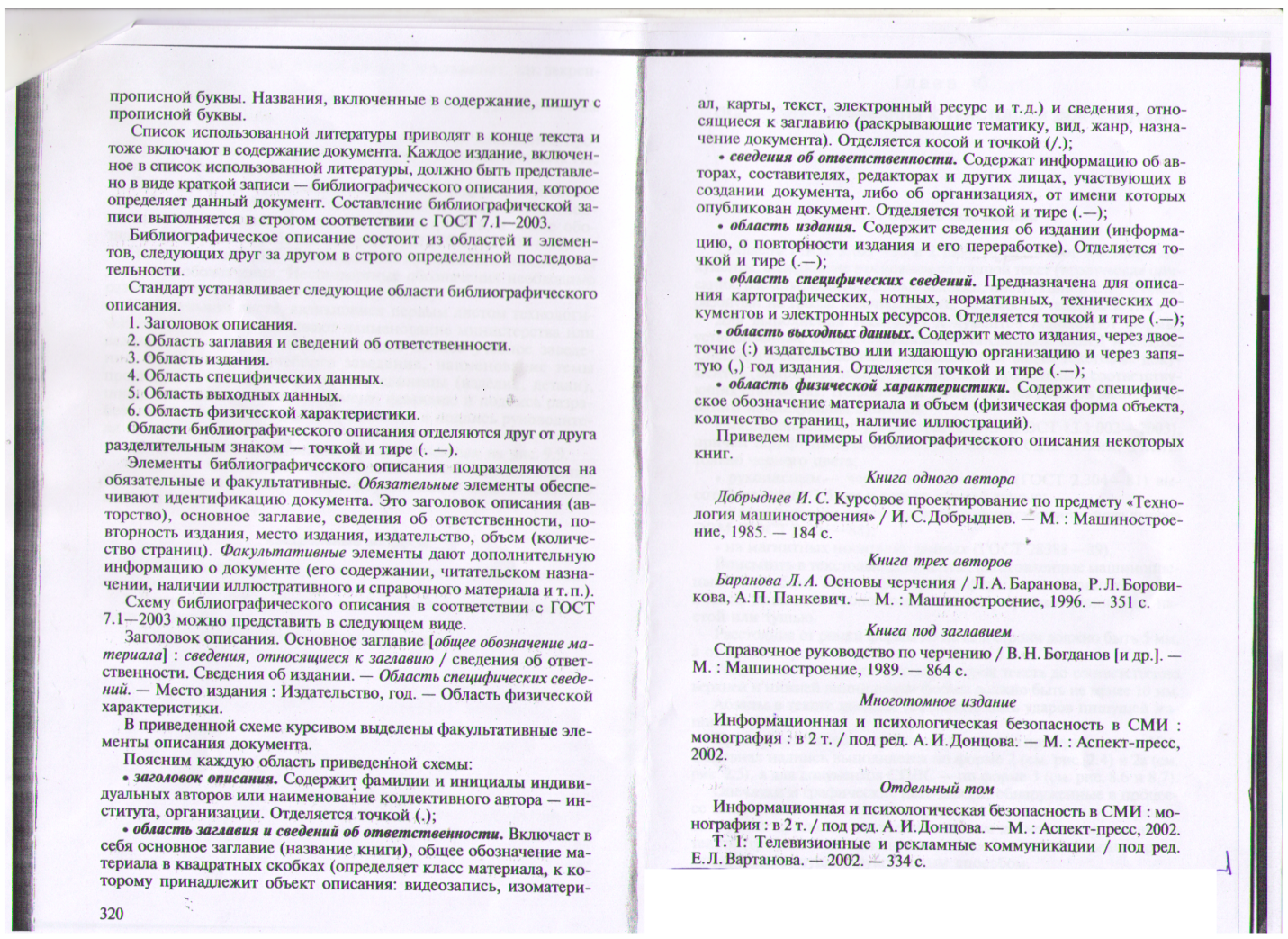 Письменно ответьте на вопросы:1.Какие документы относятся к текстовым?2. Перечислите основные требования к построению текстовых документов и изложению текста..